ҚАРАР                                                                                                       ПОСТАНОВЛЕНИЕОб организации и проведении профилактической операции«Жилище-2023»В целях обеспечения пожарной безопасности на территории муниципального района, предупреждения гибели людей при пожарах, в соответствии со ст. 3 Федерального закона от 21.12.1994 № 69-ФЗ «О пожарной безопасности», Федеральным законом от 22.07.2008 № 123-ФЗ «Технический регламент о требованиях пожарной безопасности», Планом проведения комплекса профилактических мероприятий, направленных на обеспечение пожарной безопасности жилого фонда Республики Башкортостан в 2023 году, утвержденным протоколом Комиссии по предупреждению и ликвидации чрезвычайных ситуаций и обеспечению пожарной безопасности Республики Башкортостан от 17.01.2023 № 2 и, руководствуясь п. 21 ч. 1 ст. 15, ч. 6 ст. 43 Федерального закона от 06.10.2003 № 131-ФЗ «Об общих принципах организации местного самоуправления в Российской Федерации», администрация сельского поселения Семилетовский сельсовет  муниципального района Дюртюлинский район Республики Башкортостан п о с т а н о в л я е т:         1. Провести профилактическую операцию «Жилище-2023» на территории сельского посееления Семилетовский сельсовет муниципального района Дюртюлинский район Республики Башкортостан согласно Плану (Приложение№1).          2.    Создать   профилактическую  рабочую группу для реализации Плана мероприятий по проведению профилактической операции «Жилище-2022» на территории  сельского поселения Семилетовский сельсовет муниципального района Дюртюлинский район Республики Башкортостан (Приложени№2)       3. Разместить настоящее постановление на официальном сайте администрации сельского поселения Семилетовский сельсовет муниципального района Дюртюлинский район Республики Башкортостан.4. Контроль за исполнением настоящего постановления оставляю за собой.Глава сельского поселения                                                                Р. Р. Имаевс. Семилетка	30.01.2023№1/6Приложение №1к постановлению  администрациисельского поселения Семилетовский сельсовет муниципального района Дюртюлинский район Республики Башкортостан№ 1/6 от 30.01. 2023 г.ПЛАНмероприятий по проведению профилактическойоперации «Жилище-2023»Управляющий делами                                                                                                                                    Н.Ф.НазмутдиноваПриложение №1к постановлению  администрациисельского поселения Семилетовский сельсовет муниципального района Дюртюлинский район Республики Башкортостан№ ___ от «___» _______________ 2023 г.Состав профилактической рабочей группы для реализации Плана мероприятий по проведению профилактической операции «Жилище-2023» на территории  сельского поселения Семилетовский сельсовет муниципального района Дюртюлинский район Республики Башкортостан:с. СемилеткаПредседатель рабочей группы - Имаев Р.Р., глава сельского поселения,                 Секретарь - Гилязова Л.Р. специалист 1категории     администрации сельского поселения,Члены рабочей группы: - слесарь по эксплуатации и ремонту газового оборудования филиала ПАО «Газпром газорапределедение Уфа» в г. Нефтекамске (для работы в с. Семилетка) Габидуллин С.М. (по согласованию);- специалист 1 категории администрации сельского поселения – Исмагилова Э.Р.;-технический работник администрации сельского поселения –Раянова А.К. - участковый уполномоченный  полиции - Султангулов В.М. (по согласованию);- слесарь по эксплуатации и ремонту газового оборудования филиала ПАО «Газпром газорапределедение Уфа» в г. Нефтекамске (для работы в с. Семилетка) Муслухетдинов Р. Ф. (по согласованию);- директор МБОУ СОШ с. Семилетка – Гареева Л.Т. (по согласованию);- худ.руководитель ДК с. Семилетка МБУ КДЦ - Яримов Л.Ф. (по согласованию);- мастер Семилетовского участка МУП ДЭ и ТС –Батяев В.С. (по согласованию);- заведующий МБДОУ детский сад №1 «Шатлык» с. Семилетка –Мирзаянова Л. В. (по согласованию);- психолог МБДОУ детский сад №1 «Шатлык» с. Семилетка- Батяева Л.Р.- дефектолог МБДОУ детский сад №1 «Шатлык» с. Семилетка -Лапко Э.Ф. - специалист 1 категории администрации сельского поселения -Саетгалиева А.Н.- специалист 1 категории администрации сельского поселения -Миннеханова Г.И.- социальный работник АНО ЦСОН «Забота» - Нургалиева Г. Р. (по согласованию)- социальный работник АНО ЦСОН «Забота» - Гильманова Г. Р. (по согласованию)  - слесарь по эксплуатации и ремонту газового оборудования филиала ПАО «Газпром газорапределедение Уфа» в г. Нефтекамске (для работы в с. Каралачук) –Ахтямгалиев М.Р..; (по согласованию);-     староста с. Каралачук-Янгиров Р.Т. (по согласованию); - фельдшер Каралачукский ФАП ГБУЗ РБ ДЦРБ – Асляхова Р.Р. (по согласованию); - социальный работник АНО ЦСОН «Забота» - Нибиахметова Г.Ф.(по согласованию)  - слесарь по эксплуатации и ремонту газового оборудования филиала ПАО «Газпром газорапределедение Уфа» в г. Нефтекамске (для работы в с. Нижнемнчаро)-Набиев Д. В (по согласованию);- член ДПО с. Нижнеманчарово, специалист по охране труда и ТБ, депутат Совета сельского поселения    - Хабибьянов А.Г. (по согласованию);-   староста с.Нижнеманчарово -Миргаев М.Н. ( по согласованию);-   директор МБОУ СОШ с. Нижнеамнчарово- Ахметгалиева Р.Ф.( по согласованию);-   акушер Нижнеманчаровский ФАП ГБУЗ РБ ДЦРБ –Хатмуллина Г. Ф.(по согласованию);   -   худ.руководитель СДК с. Нижнеманчарово МБУ КДЦ - Миргаева Г.М. (по согласованию).- член ДПО с. Нижнеаташево –Байтурин А.У. (по согласованию);- директор МБОУ ООШ с. Нижнеаташево – Ахунов И.К. (по согласованию);- староста с. Нижнеаташево - Ахметов Ф. А.( по согласованию), - фельдшер Нижнеаташевский ФАП ГБУЗ  РБ  ДЦРБ –  Сулейманова Г. Ф. (по согласованию);- худ. Руководитель СДК с. Нижнеаташево МБУ КДЦ - Зиганшин И.И. (по согласованию)- староста д. Таштау-Иликбаева С.М. (по согласованию).- слесарь по эксплуатации и ремонту газового оборудования Миназетдинов Вадим Финатович;Башқортостан  РеспубликаһыДүртөйлө районы муниципаль районыны Семилетка  ауыл советы ауыл биләмәһе хакимиәте башлыгы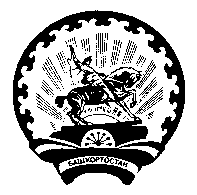 Глава сельского поселения Семилетовский сельсовет муниципального района Дюртюлинский район Республики Башкортостан №п/пНаименованиемероприятийСрокисполненияОтветственные исполнителиСоздать профилактические группы на территориях  сельского поселенияНПА созданных профгрупп, а также информацию о составе (членов этих групп) представить в ЕДДС муниципального района на эл.адрес: edds.durtuli@yandex.ru в указанные срокидо 01.02.2023 годаАдминистрация сельского поселения Семилетовский сельсовет муниципального района Дюртюлинский район Республики Башкортостан Обеспечить закрепление и организовать профилактические мероприятия в жилищном фонде (улиц, личных жилых домов, квартир в многоквартирных домах). В обязательном порядке обеспечить взаимодействие по привлечению к данной работе добровольных пожарных команд, волонтеров, представителей общественных организаций, казачества, органов социальной защиты и внутренних дел, всех уровней, активов городских и сельских поселений, общественных инструкторов пожарной профилактики, старост населенных пунктов, представителей энергетических и газовых служб, специалистов печного дела, представителей Епархии, других духовных конфессий, общественных организаций и т.п. С указанными лицами провести обучающие занятия с разъяснением порядка проведения профилактических мероприятий и основных требований пожарной безопасности, предъявляемых к зданиям и сооружениям частного жилого сектора (дома, хозяйственные строения), оформления документов и отчетностидо 01.02.2023 годаАдминистрация сельского поселения Семилетовский сельсовет муниципального района Дюртюлинский район Республики Башкортостан Принять НПА по рекомендациям размещения в жилых помещениях первичных средств пожаротушения. При проведении подворового обхода рекомендовать домовладельцам иметь в каждом доме огнетушитель, а также емкость с водой (на летний период)постоянноАдминистрация сельского поселения Семилетовский сельсовет муниципального района Дюртюлинский район Республики БашкортостанАктуализировать перечень многодетных семей, одиноких престарелых граждан, инвалидов, социально неблагополучных граждан, семей, относящихся к группе риска, и направить в ЕДДС муниципального района на эл.адрес: edds.durtuli@yandex.ru в указанные срокиОбновление списков осуществлять ежеквартально.до 25.01.2023 годаАдминистрация сельского поселения Семилетовский сельсовет муниципального района Дюртюлинский район Республики Башкортостан Сформировать перечень жилых домов с низкой пожарной устойчивостью, жилых домов, отключенных от электро-, газа и теплоснабжения, в том числе за неуплату, а также ветхих и заброшенных строений и объектов, расположенных на подведомственных территориях, и направить в ЕДДС муниципального района на эл.адрес: edds.durtuli@yandex.ru в указанные сроки.Организовать проведение профилактической работы по данным домам совместно с представителями энергетических и газоснабжающих организаций с вручением памяток и рекомендаций под роспись, особое внимание, обратив на незаконное подключение граждан к данным сетямдо 27.01.2023 годапостоянноАдминистрация сельского поселения Семилетовский сельсовет муниципального района Дюртюлинский район Республики БашкортостанПредусмотреть стоянку пожарной техники добровольных пожарных команд в отапливаемых помещениях в зимнее времяянварь-апрель, сентябрь-декабрь 2023 годаАдминистрация сельского поселения Семилетовский сельсовет муниципального района Дюртюлинский район Республики БашкортостанПредставить списки МКД согласно приложению установленного образца в ЕДДС муниципального района на эл.адрес: edds.durtuli@yandex.ru в указанные срокидо 01.02.2023 годаАдминистрация сельского поселения Семилетовский сельсовет муниципального района Дюртюлинский район Республики БашкортостанПроработать вопрос с общественными организациями «Союз отцов», «Союз матерей», «Союз женщин» в части организации проведения профилактических мероприятий в жилом фонде, направленных на профилактику пожаровдо 01.03.2023Администрация сельского поселения Семилетовский сельсовет муниципального района Дюртюлинский район Республики БашкортостанПроводить подворный обход жилых домов и надворных построек, квартир МКД, граждан с вручением памяток, с одновременным обучением населения мерам ПБ.В целях учета качества проводимой работы, отчетности и контроля за ходом операции, еженедельно (по вторникам до 15.00 ч.) представлять в ЕДДС муниципального района на эл.адрес: edds.durtuli@yandex.ru с подтверждающими документами отчет о проделанной работе профилактических групп согласно Приложению № 2еженедельно в течение года Администрация сельского поселения Семилетовский сельсовет муниципального района Дюртюлинский район Республики БашкортостанСоставом профилактических групп провести профилактические обходы многодетных, социально незащищенных групп населения, неблагополучных семей, семей с детьми, одиноких престарелых граждан на соответствие их жилища требованиям пожарной безопасности, в том числе обращая особое внимание на эксплуатацию электрического и газового оборудования, печного отопления и источников открытого горения, наличие и состояние автономных пожарных извещателей, также провести профилактические обходы малоэтажных зданий, имеющих низкую степень огнестойкости.На постоянной основе проводить профилактические обследования мест жительства лиц, ведущих аморальный образ жизни, в том числе с целью выявления детей, которые не посещают образовательные учреждения (школы, детские сады), или находятся на попечительстве у престарелых граждан. В целях предупреждения гибели детей на пожарах, не обеспеченных безопасным условием проживания с родителями, ведущими аморальный образ жизни, вносить предложения с ходатайством о лишении родительских прав ежеквартальноАдминистрация сельского поселения Семилетовский сельсовет муниципального района Дюртюлинский район Республики БашкортостанНа постоянной основе рассматривать вопросы оказания социальной помощи малоимущим гражданам (многодетным семьям, одиноким престарелым) в ремонте печного отопления и электропроводки, установке автономных пожарных извещателей, замене элементов питания, а также проведения других пожарно-профилактических мероприятий в течение 2023 годаАдминистрация сельского поселения Семилетовский сельсовет муниципального района Дюртюлинский район Республики БашкортостанОрганизация профилактических рейдов в садоводческих товариществах (СНТ), в том числе в СНТ, где проживают граждане с круглогодичным пребыванием на  территории муниципального районав течение годаАдминистрация сельского поселения Семилетовский сельсовет муниципального района Дюртюлинский район Республики Башкортостан Организовать подготовку, курсовое обучение и повышение квалификации должностных лиц и специалистов ГО, по программам пожарно-технического минимума муниципальных образований в ГБОУ «Учебно-методический центр по гражданской обороне и чрезвычайным ситуациям Республики Башкортостан»в течение годаГБОУ «Учебно-методический центр по гражданской обороне и чрезвычайным ситуациям Республики Башкортостан», главы администраций городского и сельских поселений, должностные лица и специалисты ГО(по согласованию)Организовать дополнительные проверки работоспособности противопожарных водоисточников, в том числе пирсов, состояния подъездных путей к нимдва раза в год Администрация сельского поселения Семилетовский сельсовет муниципального района Дюртюлинский район Республики Башкортостан России по РБ(по согласованию)Обеспечить контроль за выполнением противопожарных мероприятий руководителями КФХ, индивидуальными предпринимателями, организациями и населением, расположенными и проживающим на подведомственных территориях февраль,далее постоянноАдминистрация сельского поселения Семилетовский сельсовет муниципального района Дюртюлинский район Республики БашкортостанРазработать соответствующую целевую программу с включением финансирования противопожарных работ в жилом фондедо 01.03.2023 годаАдминистрация сельского поселения Семилетовский сельсовет муниципального района Дюртюлинский район Республики БашкортостанОрганизовать освещение проводимых мероприятий и проблемных вопросов в обеспечении пожарной безопасности жилищного фонда, объектов и населенных пунктов в местных СМИ, интернет-сайтах с обязательным участием представителей ПСЧ-124 18 ПСО ФПС ГПС ГУ МЧС России по РБ, Дюртюлинского межрайонного ОНД и ПР УНД и ПР ГУ МЧС России по РБ. Вести информационную пропаганду среди населения о соблюдении мер пожарной безопасности с разъяснительной работой о необходимости страхования жилья и имущества от пожаров, о необходимости приобретения первичных средств пожаротушения в собственном хозяйстве. в течение годаАдминистрация сельского поселения Семилетовский сельсовет муниципального района Дюртюлинский район Республики БашкортостанОрганизовать изготовление агитационных и пропагандистских материалов на противопожарную тематику (памяток, информационных листов, предложений)в течение годаАдминистрация сельского поселения Семилетовский сельсовет муниципального района Дюртюлинский район Республики БашкортостанРаспространять агитационные и пропагандистские материалы на противопожарную тематику среди населения с использованием возможностей почтовой связи, жилищных организаций, работников социальной защиты населения, общественных организаций, участковых уполномоченных полиции.Усилить работу управляющих компаний, обслуживающих организаций по распространению памяток «Правила пожарной безопасности» на квитанциях по оплате коммунальных услугв течение годаАдминистрация сельского поселения Семилетовский сельсовет муниципального района Дюртюлинский район Республики Башкортостан, директор ООО ЖКХ с. Семилетка( по согласованию)На основании соответствующих соглашений, планов взаимодействия максимально задействовать в проведении пожарно-профилактической работы представителей Епархии, других духовных конфессий, общественных организаций в течение годаАдминистрация сельского поселения Семилетовский сельсовет муниципального района Дюртюлинский район Республики Башкортостан, имамы мечетей(по согласованию)Обеспечить населенные пункты системами оповещения населения (радиосвязью) для сообщения о пожаре в подразделения государственной противопожарной службы и добровольной пожарной охраныПо плануАдминистрация сельского поселения Семилетовский сельсовет муниципального района Дюртюлинский район Республики БашкортостанПри выдаче денежных пособий, пенсий в неблагополучных семьях, осуществлять контроль за использованием денежных средств на нужды семьи, а также проводить соответствующие инструктажи на противопожарную тематикуежемесячноАдминистрация сельского поселения Семилетовский сельсовет муниципального района Дюртюлинский район Республики БашкортостанОбеспечить наружное освещение территории населенных пунктов в темное время суток в местах размещения пожарных гидрантов, наружных пожарных лестниц и мест размещения пожарного инвентаря, беспрепятственный проезд пожарно-спасательной техники к населенным пунктам и внутри населенных пунктов, к зданиям (сооружениям), противопожарному водоснабжению, обеспечить их очистку от снега и льдав течение годаАдминистрация сельского поселения Семилетовский сельсовет муниципального района Дюртюлинский район Республики БашкортостанОборудовать на имеющихся вблизи населенных пунктов естественных или искусственных водоемах подъезды с площадками размерами не менее 12х12 м для установки пожарных автомобилей и забора воды. Имеющиеся водонапорные башни приспособить для забора воды пожарной техникой в любое время годапостоянноАдминистрация сельского поселения Семилетовский сельсовет муниципального района Дюртюлинский район Республики БашкортостанОрганизовать избрание, обучение и работу старост в сельских населенных пунктах с принятием соответствующих нормативно-правовых актов, при этом наделив их полномочиями по осуществлению предупреждений и профилактики пожаров.Регулярно проводить занятия с составом профилактических групп на предмет обследования жилого фондадо 01.02.2023 годапостоянно(не реже одного раза в квартал)Администрация сельского поселения Семилетовский сельсовет муниципального района Дюртюлинский район Республики БашкортостанПредусмотреть оснащение подразделениями пожарной охраны населенных пунктов, в которых отсутствует выездная пожарная техника, пожарными мотомпами и необходимым пожарно-техническим вооружением для организации деятельности добровольных пожарных дружиндо 01.04.2023 годаАдминистрация сельского поселения Семилетовский сельсовет муниципального района Дюртюлинский район Республики БашкортостанОрганизовать  работу по осуществлению технического осмотра имеющихся пожарных автомобилей, прицепной техники, их укомплектованию пожарно-техническим вооружениемежеквартальноАдминистрация сельского поселения Семилетовский сельсовет муниципального района Дюртюлинский район Республики БашкортостанОбеспечить готовность подразделений ДПД и ДПК с принятием мер по приведению пожарной и приспособленной для целей пожаротушения техники в исправное состояние, обеспечению их горюче-смазочными материалами, организацией круглосуточного дежурствапостоянноАдминистрация сельского поселения Семилетовский сельсовет муниципального района Дюртюлинский район Республики Башкортостан, ООО  Уныш, ООО ИгенчеПроведение разъяснительной работы среди населения на сходах граждан по месту жительства по изучению правил противопожарного режима (Постановление Правительства РФ от 16.09.2020 № 1479), с привлечением инженеров службы профилактики пожаров ГКУ Противопожарная служба РБ в течение годаАдминистрация сельского поселения Семилетовский сельсовет муниципального района Дюртюлинский район Республики Башкортостан инженеры службы профилактики пожаров ГКУ ППС РБ (по согласованию)Обеспечить проведение дополнительных инструктажей о мерах пожарной безопасности с выдачей агитационных материалов непосредственно при выдаче пенсий, пособий населениюв течение годаАдминистрация сельского поселения Семилетовский сельсовет муниципального района Дюртюлинский район Республики БашкортостанПроводить профилактику исключения поджогов, периодические осмотры частично расселенных жилых домов барачного типа, обследование состояния чердачных, подвальных помещений зданий, теплоизоляционных камер на наличие в них посторонних людей и по недопущению проникновения граждан без определенного места жительства на данные объектыв течение годаАдминистрация сельского поселения Семилетовский сельсовет муниципального района Дюртюлинский район Республики Башкортостан, ООО ЖКХ с. СемилеткаПровести мероприятия, направленные на обеспечение пожарной безопасности в общественных парках, скверах, их своевременную очистку от горючих отходов, мусора, тары, опавших листьев и сухой травыдо 01.05.2023 годаАдминистрация сельского поселения Семилетовский сельсовет муниципального района Дюртюлинский район Республики Башкортостан, ООО ЖКХ с. СемилеткаОчистить территории животноводческих ферм, складов, баз, магазинов, учреждений, жилых домов в пределах противопожарных разрывов между строениями от загромождений и захламленности навозом, горючего мусора и материалапостоянноАдминистрация сельского поселения Семилетовский сельсовет муниципального района Дюртюлинский район Республики Башкортостан , ООО Уныш, ООО Игенче Запретить проведение пожароопасных работ на определенных участках, топку печей, кухонных очагов и котельных установок, работающих на твердом топливе и сжигание мусора в условиях  ветреной погоды или при получении штормового предупрежденияпостоянно Администрация сельского поселения Семилетовский сельсовет муниципального района Дюртюлинский район Республики БашкортостанОрганизовать проведение «Месячника пожарной безопасности»апрель-май 2023 годаАдминистрация сельского поселения Семилетовский сельсовет муниципального района Дюртюлинский район Республики БашкортостанНа территории сельского поселения, в том числе садоводческих, огороднических и дачных некоммерческих объединений граждан, в организациях запретить разведение костров, проведение пожароопасных работ на определенных участкахпостоянноАдминистрация сельского поселения Семилетовский сельсовет муниципального района Дюртюлинский район Республики Башкортостан, руководители хозяйств, предприятий, организаций, учреждений, СНТ (по согласованию)Информировать Администрацию муниципального района Дюртюлинский район Республики Башкортостан, КЧС и ОПБ о проведенных мероприятиях по обеспечению пожарной безопасности в жилом секторе, о результатах проведенной профилактической операции «Жилище-2023» в соответствии с графиком ежемесячнопостоянноАдминистрация сельского поселения Семилетовский сельсовет муниципального района Дюртюлинский район Республики БашкортостанС наступлением осенне-зимнего пожароопасного периода необходимо обратить внимание на нахождение (проживание) людей без определенного места жительства в подсобных помещениях (подвалах, чердаках, канализационных колодцах, теплотрассах и других местах возможного их пребывания), при выявлении принимать меры по ограничению доступа в вышеуказанные местаЯнварь-март, октябрь-ноябрь 2023 годаАдминистрация сельского поселения Семилетовский сельсовет муниципального района Дюртюлинский район Республики Башкортостан , ООО ЖКХ с. Семилетка, руководители организаций (по согласованию)Обеспечить готовность объектов жизнеобеспечения, котельных и иных теплогенерирующих установок к отопительному сезону, организовать проверки соблюдения режима хранения топлива, соблюдения правил эксплуатации печей, иных отопительных устройствфевраль-апрель, октябрь-декабрь 2023 года Администрация сельского поселения Семилетовский сельсовет муниципального района Дюртюлинский район Республики Башкортостан, ООО ЖКХ с. Семилетка, руководители  организаций (по согласованию)Усилить контроль за организацией безопасного проведения огневых работ во взрывоопасных и взрывопожароопасных помещениях, а также не допускать применения паяльных ламп и других способов с применением открытого огня для отогревания замерзших трубфевраль-апрель, октябрь-декабрь 2023 годаАдминистрация сельского поселения Семилетовский сельсовет муниципального района Дюртюлинский район Республики Башкортостан, ООО ЖКХ с. Семилетка, руководители организаций (по согласованию)Организовать проведение комплекса профилактических мероприятий по обеспечению пожарной безопасности объектов и населенных пунктов в весенне-летний и осенне-зимний пожароопасные периоды март-май, сентябрь-декабрь 2023 годаАдминистрация сельского поселения Семилетовский сельсовет муниципального района Дюртюлинский район Республики Башкортостан, руководители организаций, учреждений всех форм собственности(по согласованию)Взять на контроль соблюдение запрета на разведение костров, сжигание мусора и растительности на территории общего пользования, населенных пунктах, лесах пригородной зоны и садовых товариществах, также совместно с Административной комиссией в полном объеме применять ст. 6.22 Кодекса Республики Башкортостан об административных правонарушениях «Сжигание мусора и растительности на территориях общего пользования»в течение годаАдминистрация сельского поселения Семилетовский сельсовет муниципального района Дюртюлинский район Республики Башкортостан, руководители организаций, учреждений(по согласованию)Продолжить мероприятия по обеспечению мест проживания отдельных категорий граждан автономными пожарными извещателями в течение годаАдминистрация сельского поселения Семилетовский сельсовет муниципального района Дюртюлинский район Республики Башкортостан, Инженеры службы профилактики пожаров (по согласованию)Обеспечить постоянную готовность сил и средств добровольной пожарной команды для своевременного реагирования на случаи возникновения пожаров и загорания в сельской местностипостоянноАдминистрация сельского поселения Семилетовский сельсовет муниципального района Дюртюлинский район , ООО Уныш, ООО Игенче (по согласоанию)